 COMPTE RENDU N°1 C0MITE DE PILOTAGE 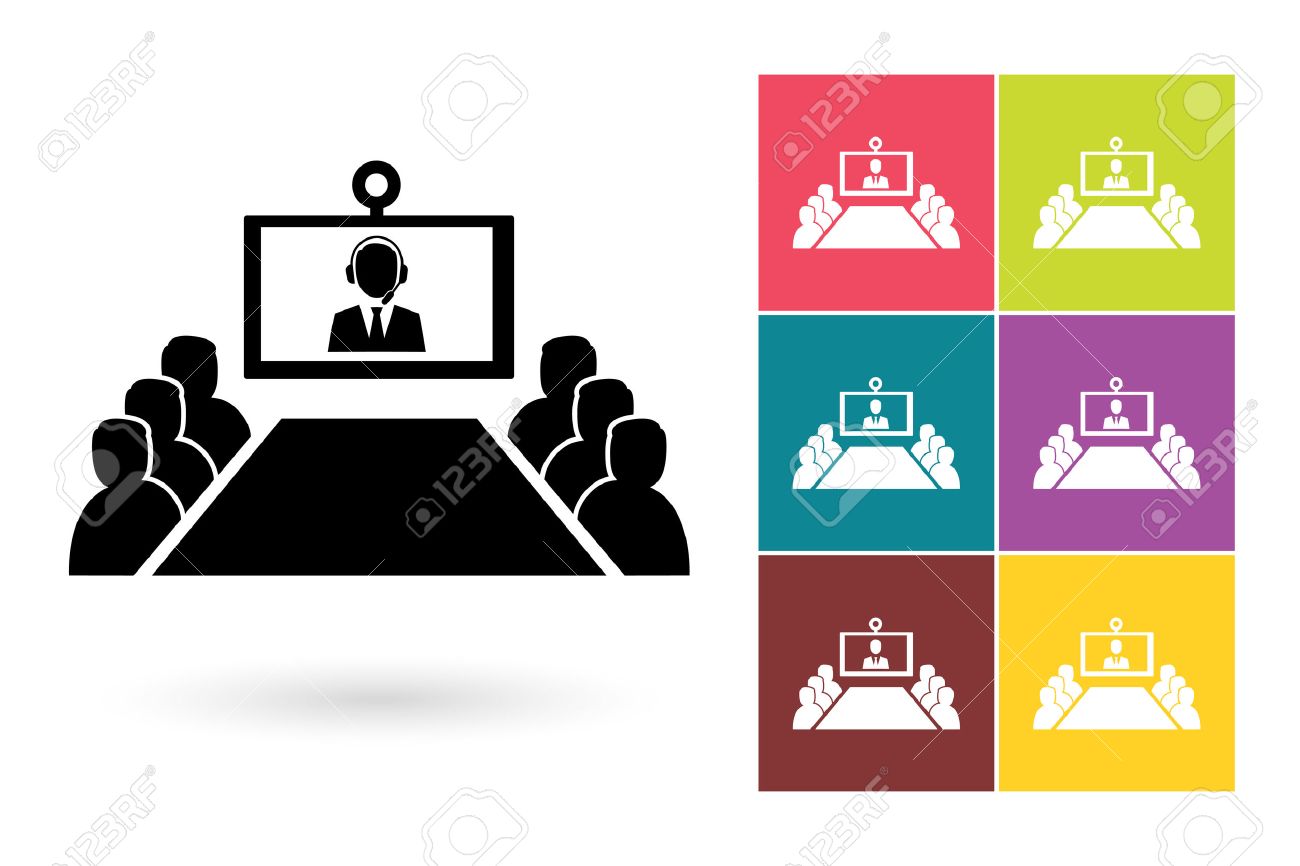 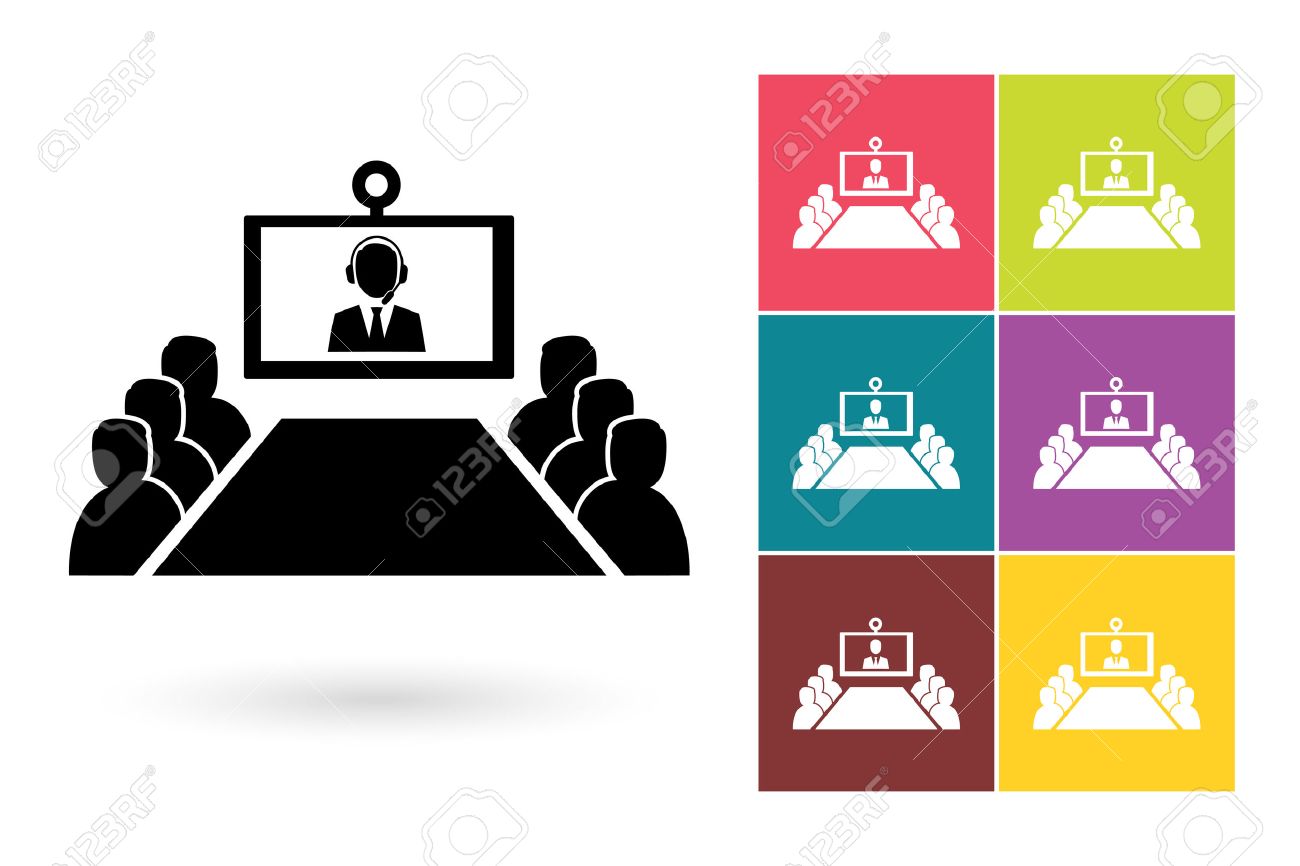 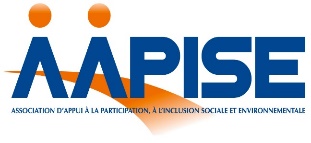 GESTION DU DECONFINEMENT PROGRESSIFVendredi 22 mai 2020 – 18h30 14 partipants1    . Représentants des familles :•         Mme AURIOL (Ime Feuilleraie) •         Mme MORISSEAU (Ime Guillemaine) •         Mme MITTELETTE (SSESD) :    absence excusée  •         Mme LEPORTIER (Foyer du Pont de Pierre) •         Mme LAURENT (SHAVS)   •         M. ZAWADSKI (ESAT) 2.	Représentants des personnes accompagnées :Angélique ROSSO (SHAVS)•        Germain CHAUFOURNIER (SHAVS)•        Marie GUILEN (ESAT)3.	Représentant CSE ou de la CSST - AAPISE : •         Mr FARRÉ4.	Présidence et Directions AAPISE : Mr BEVE : PrésidentMr MESLOUB : Directeur GénéralDirections des pôles : Mr BARRET (DPAE : IME, SSESD)  Mr LAMOUR (DPA : ESAT, FOYER, SHAVS)Mme KLINGLER Responsable du Pôle transversal Ethique et Qualité (Pôles Autonomie Enfance et Adulte) 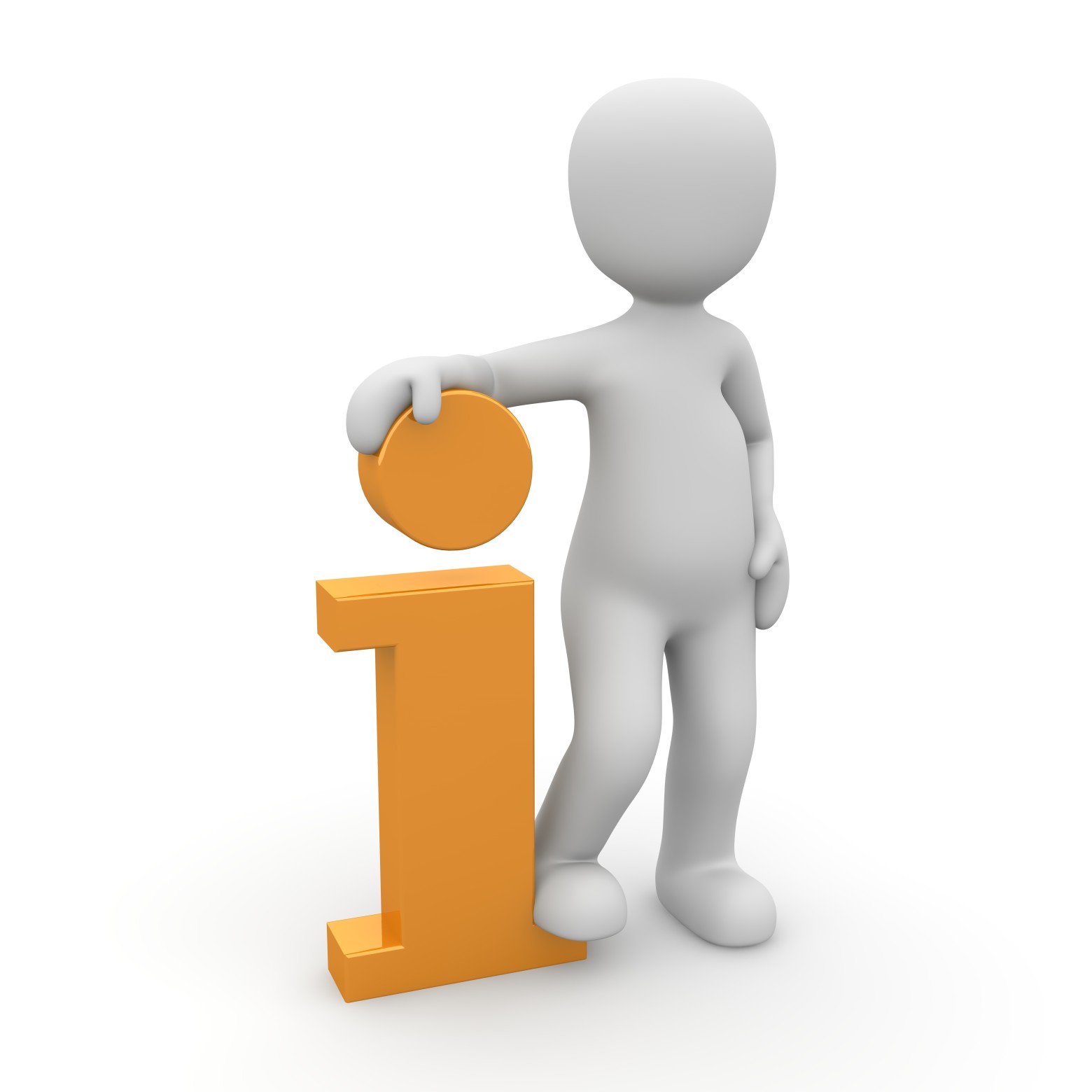 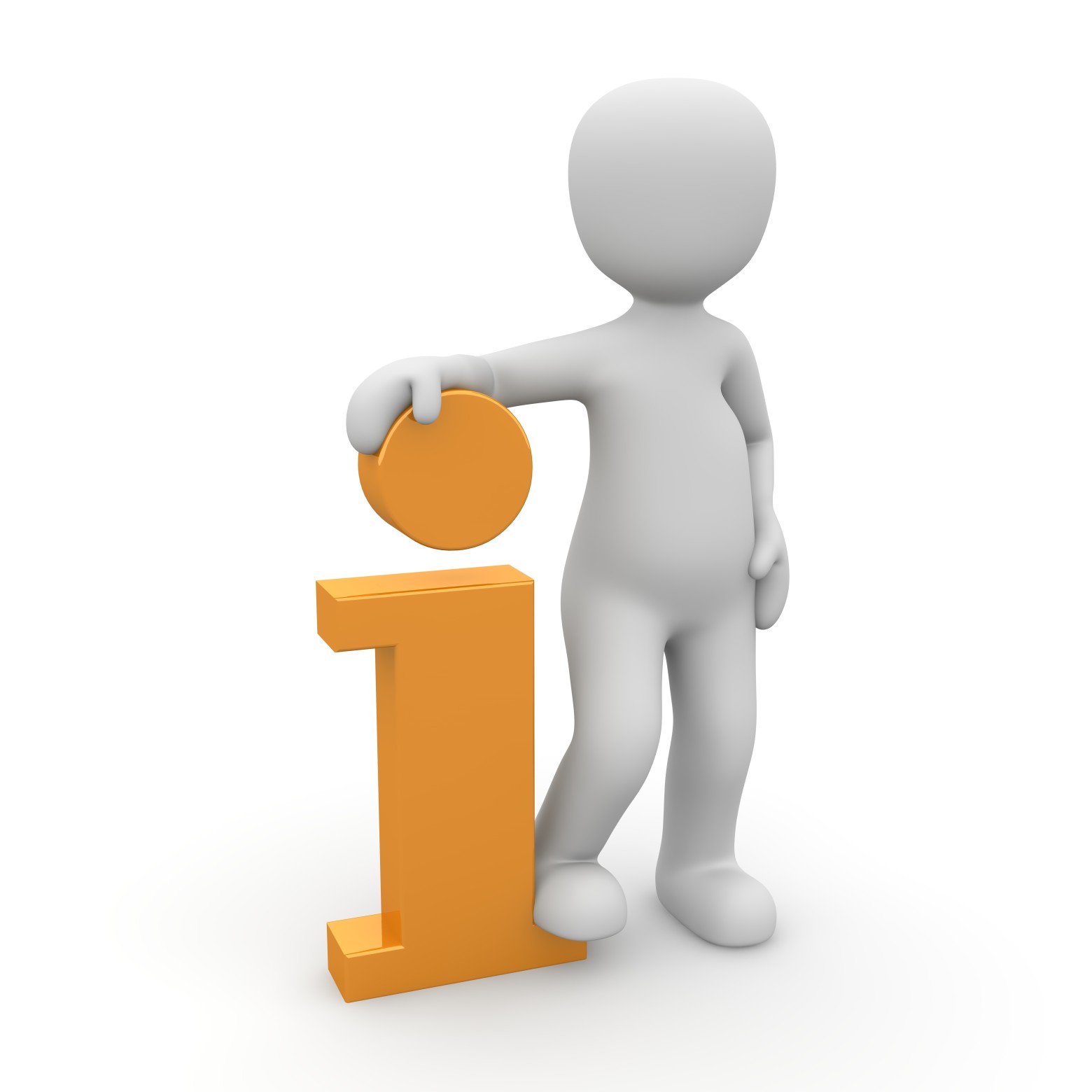 1)  Accueil convivial des « Correspondants éthique et Qualité »,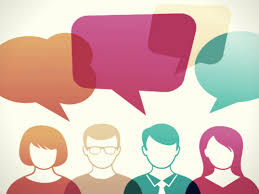 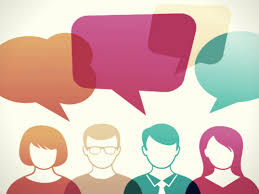 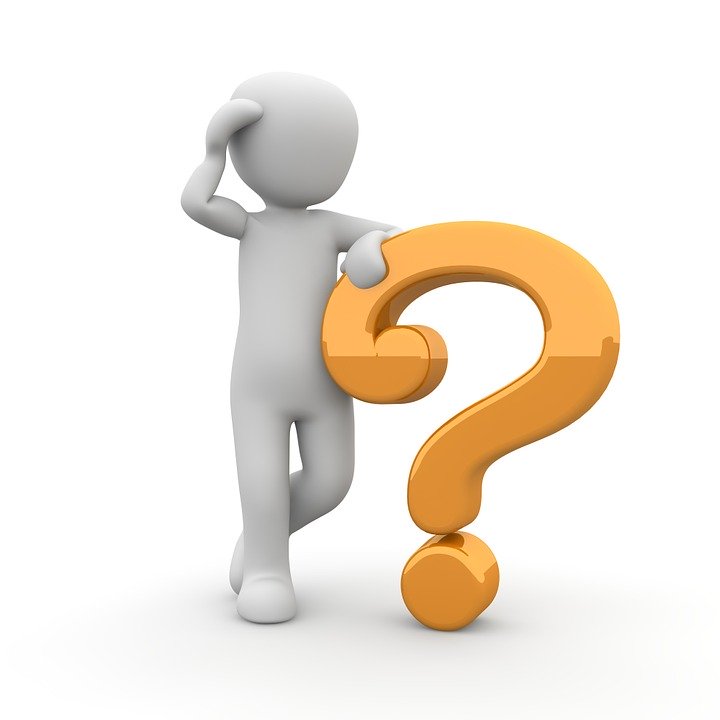 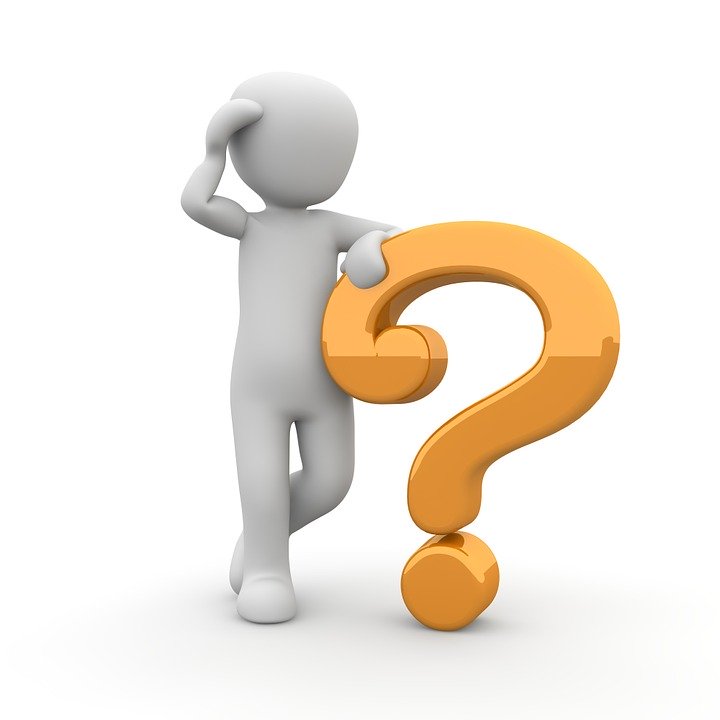 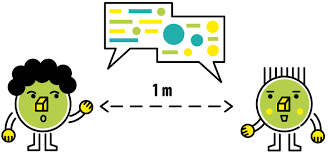 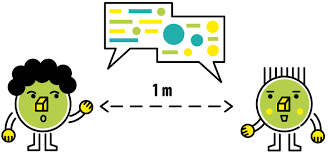 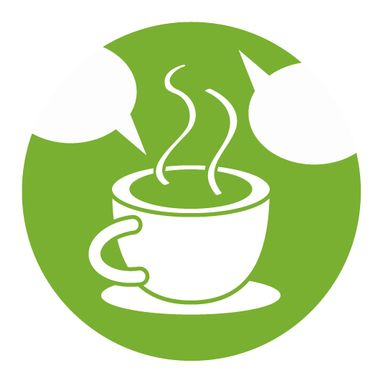 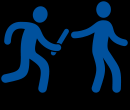 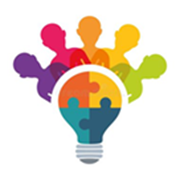 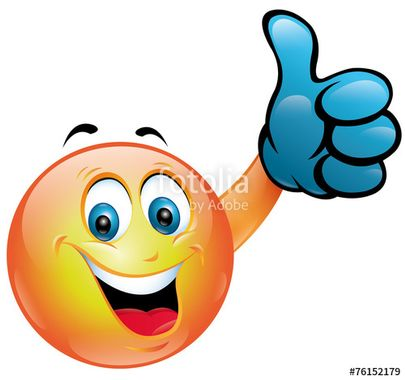      À  l’I.M.E « La Guillemaine » = Institut Médico Educatif, situé à Egly, pour les enfants, adolescents et jeunes majeurs – de 5 à 20 ans.  C’est un des 3 Après les remerciements du Directeur Général de l’AAPISE pour la participation volontaire des personnes à ce Comité associatif, un tour de table est fait pour que chacun se présente . La réunion en visioconférence commence à 18h30.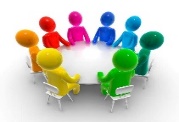 1ère Comment avez-vous vécu cette période de confinement de 2 mois et la gestion par l’AAPISE, ses établissements et les services ?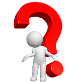 Le ressenti et le vécu sont diférents suivants l’âge et la situation des personnes 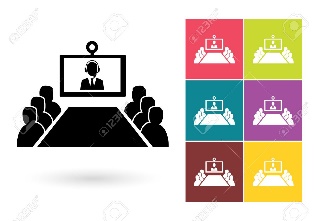 Secteur enfance 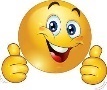 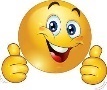  IME Etampes : 2 appels et +/semaine, groupe Wattsapp, visio conférences , contes, recettes et exercices via videos faites par les professeurs de sport des 2 IME.-  Peu d’intérêts pour le téléphone, mais beaucoup plus  d’intérêt pour la visioconférence qui avait du sens de pouvoir échanger avec les autres jeunes de son groupe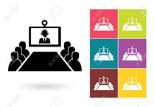 - Communication des informations un peu tardive et pas de contacts avec les autres parents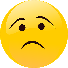 le virtuel ne suffit pas à palier le manque des éducateurs et des autres jeunes auxquels ils sont attachés       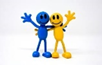 Trop Grignotage et trop de jeux videosDifficulté suplémentaire quand les parents ont dû travailler → un relais plus soutenu aurait été apprécié dans ce cas particulier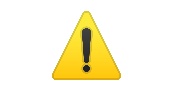  IME EGLY : groupe parents/facebook, sortie d’1h en moyenne avec enfant,  ou répit pour soulager un  parent, proposition de VAD, peu d’ennuis car des propositions  variées des professionnels, appels téléphoniques plusieurs fois par semaine + mail, travail scolaire , jeux, défis à faire en famille, vidéos de sport diversifiées, recettes de cuisine, contes, whatsapp, entretiens  individuels ou en petits groupes de parole et d’échanges, challenges, anniversaires des jeunes fêtés, danse, envois de supports éducatifs,  activités manuelles, coloriages, aide à la communication (makaton,…), fabrication de masques,  contacts réguliers avec les éducateurs, les psychologues, et l’équipe présente. 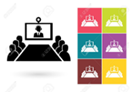 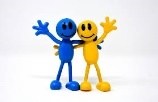 Informations et propositions possibles données dès le départ aux familles, avec attention aux moindres besoins des jeunes, aide, soutien, VAD, accueils individuels ponctuels sur site, ou pour toutes sortes d’aides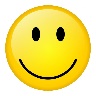 Personnes accompagnées      Secteur adulte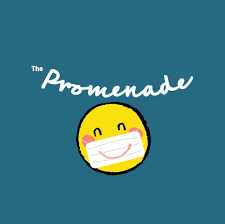 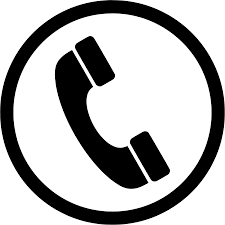 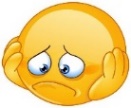  Merci aux personnes qui apportaient les repas tous les jours – très gentils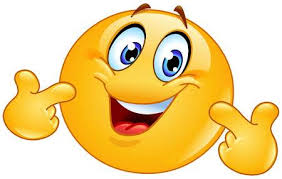 Familles/représentants légaux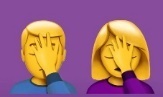 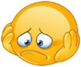 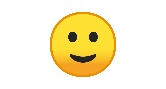 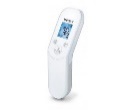 DIRECTEUR GENERAL OBJECTIF : Améliorer la communication avec les personnes et les familles avec une information claire, accessible et diffusée avec des moyens adaptés à chaque famille afin que l’information soit rééllement délivrée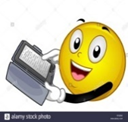 « L’information n’est pas quérable » : on ne doit pas attendre qu’elle arrive, elle doit être donnée aux personnes accompagnées et aux familles par les professionnels et les établissements et services = Drot d’accès à l’information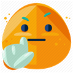 2ème Comment envisager la reprise progressive : Plan de Reprise de l’Activité (PRA) le PRA a-t-il été expliqué, et les intéressés ont-ils bien compris ?   Nécessité de repèrer les besoins différents des personnes , organiser les réponses adaptées à chacun , et surtout , verifier que les choses sont actives et partagées   2 périodes de reprise :               le 11 mai pour le secteur de l’Enfance avec respect des précautions  sanitaires, eviter contamination, être prudents et le  25 mai pour le secteur Adulte selon les textes en vigueur et à la recherche de la prudence et la bienveillance de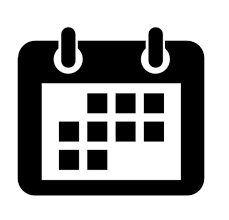 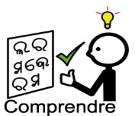 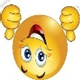 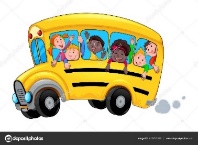 PREVENTION, PRECAUTION, GESTES BARRIERES pour le bien-être et la santé de tous, et,  lutter contre le coronavirus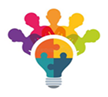 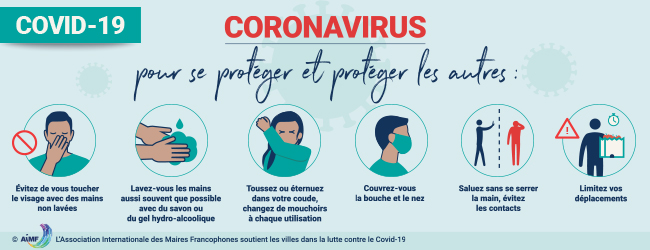    La priorité est d’éviter la diffusion du virus  accueil en petits effectifs dans des conditions rassurantes en communiquant et co-construisant les choses est primordial  Cela nécessite : -  une ADAPATABILITE et REACTIVITE de tous , -  PROGRESSIVEMENT (situations prioritaires) pour chacun, - une COMMUNICATION adaptée essentielle, Information régulière, claire et complète avec les personnes, professionnels et les familles, -  une EVALUATION fine et évolutive des besoins, -  une VIGILANCE → Accentuer les mesures de protection pour repèrer les signes COVID, mais aussi : - SIGNALISATION ET NETTOYAGE + DESINFECTION renforcés3ème Quid du port du masque et de la chaleur à venir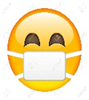 Masque chirurgical à disposition pour les adultes et masque grand public pour les professionnels  « Zones de répit » de port de masque avec respect  de la distance de sécurité = au moins 1, 5 mètreLa prise de température est vivement recommandée pour tous en respectant le consentement des personnes et des professionnels : l’AAPISE est libre de son choix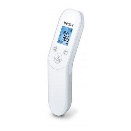 Directeur Général : 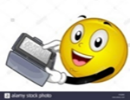 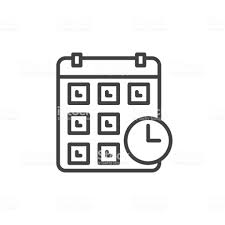  L’alternance est donc la règle partout : on ne peut pas d’acceuillir et accompagner tout le monde d’un coup pour des questions de sécurité → les relais d’aide aux familles, proches et aidants, que ce soit par des accueils directs sur le site,  même s’ils sont sur des durées partielles, vont pouvoir s’organiser par des rotations pour pouvoir en faire bénéficier le plus grand nombre  Prioriser les accueils en fonction des besoins des personnes et des attentes et contraintes des familles 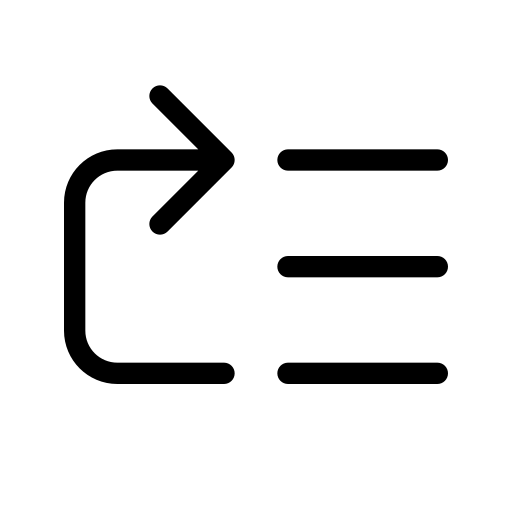 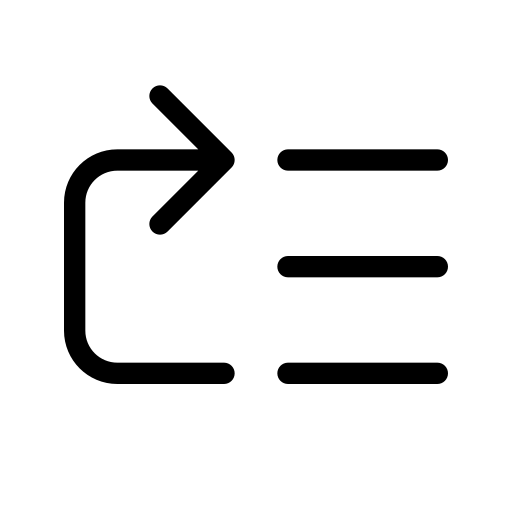 Président : Il y a les textes,  mais il y a aussi la manière dont ces textes seront adapter par l’AAPISE . 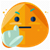 Gérer et organiser  les transports : plannings envoyés aux familles par mail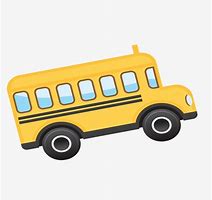 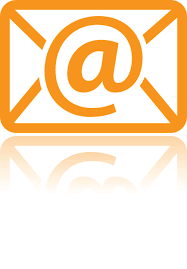 4ème IME : problématique des parents qui vont reprendre leur travail : Comment faire ?Pas de cantine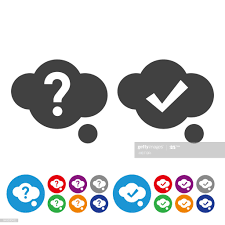 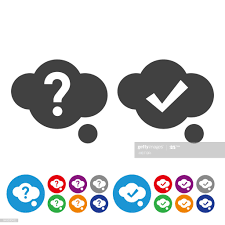 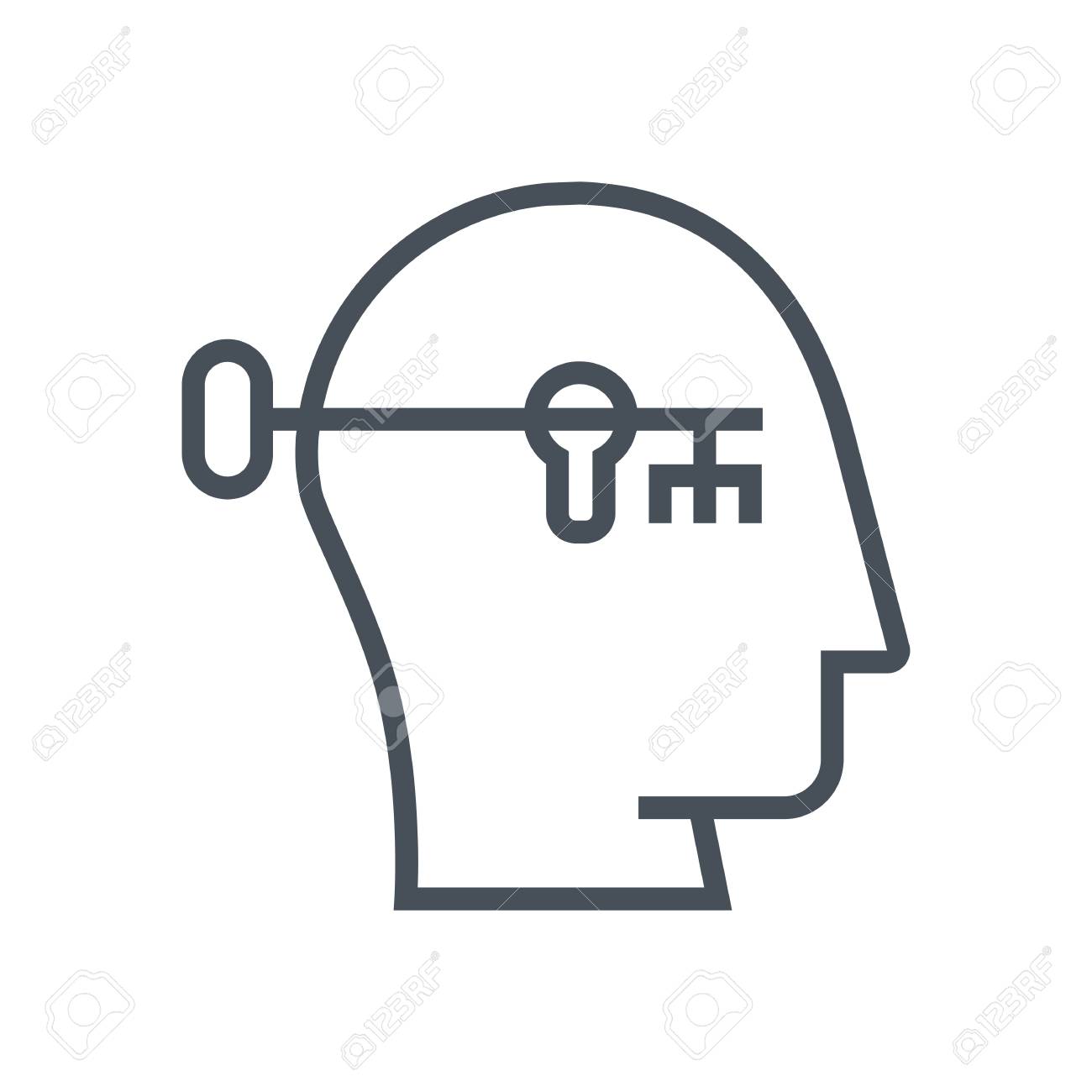 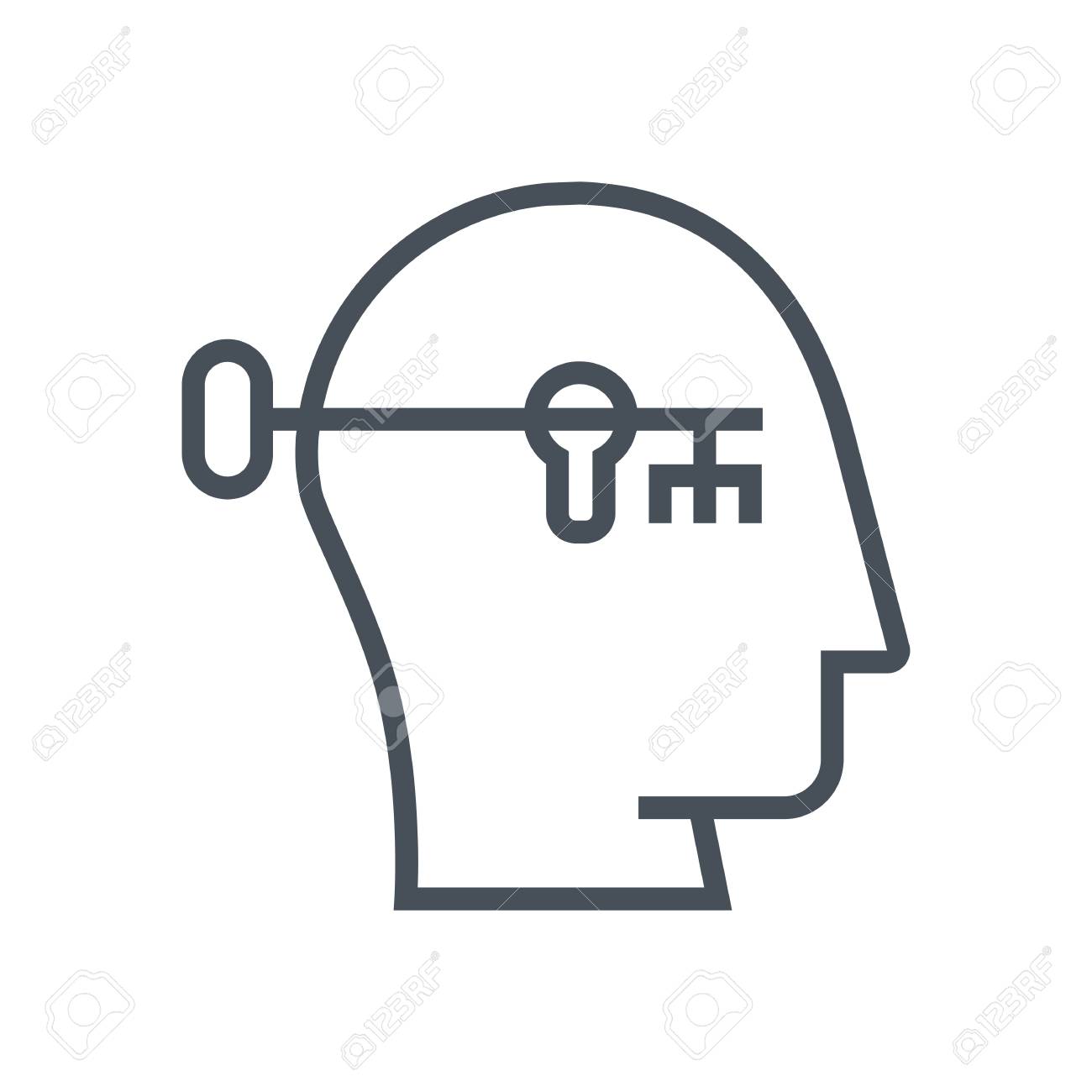 Demi-journéeProblèmes de transports  Président : Ceci sera règlé, nous y   travaillons déjà pour tout organiser dans les meilleures conditions5ème  Préoccupations autour de la période estivales : Accueils possibles en Juillet et Août ? 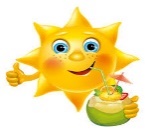 Directeur Général : Nécessité que les informations soient proactives . Etablissements et services vont se pencher avec les directions respectives sur des propositions de solutions pour cette période de vacances que ce soit pour les secteurs   Nécessité d’une recherche active pour un accompagnement adapté aux besoins spécifiques des personnes concernées  Mobilisation des Directions en juillet et aout en fonction de l’évolution sanitaire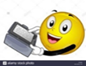 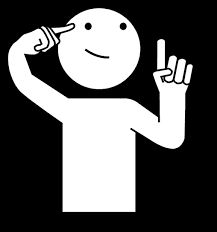  Proposition de participation de jeunes du secteur Enfance possible sur une partie de la réunion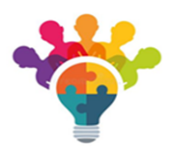 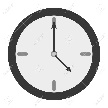 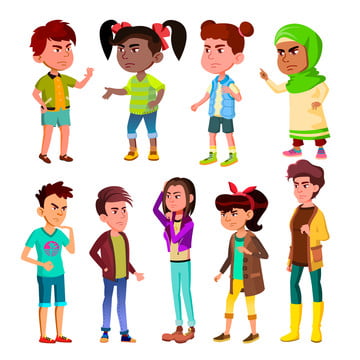 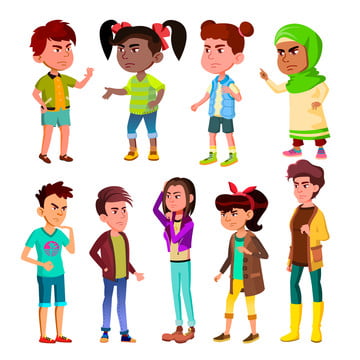 PROCHAIN Comité associatif pour la gestion du déconfinement progressif VENDREDI 29 MAI à partir de 18H30